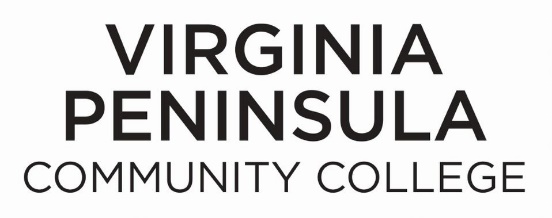 Steps for Students Using VA Benefits: These steps can also be found online at https://www.vpcc.edu/military/veterans/index.htmlApply for your VA Benefit at https://www.va.gov/education/how-to-apply/ Print the confirmation pageApply to the College online at vpcc.edu/new studentSubmit the following documents to admissions@vpcc.eduProof of Virginia Residency to determine eligibility for in-state tuition rate (copy of orders placing you in Virginia, utility bill with your address, Certificate of Eligibility for VA Benefits with Virginia Address)Military Transcripts – order your JST-  Official Joint Services Transcripts  or CCAF -CCAF transcriptsRequest that your official transcripts be evaluated using the Request for Transfer Evaluation FormSchedule an appointment with an Academic Advisor and Determine DegreeHave an electronic copy of official/unofficial transcript for reviewLog-in to MyVPCC at vpcc.edu/studentsClick on the Navigate appClick the tab on the left for AppointmentsFollow the prompts to schedule an advising appointment with your academic advisor.VA students must take the Virginia Placement Test (VPT) to use VA Education Benefits for Developmental Math and English courses and those courses must be on-campus (residential)Determine how Tuition and Fees will be covered  Out of Pocket – How to payTuition Payment Plan  VPCC Financial AidVA Education Benefits covers tuition and fee charges for CH31 & CH33Register for classes  Can be done online at any computer through SIS or NAVIGATE.  How-To Videos can be found online at       https://www.vpcc.edu/admissions/apply-to-virginia-peninsula/index.html Fill out Certification Request for VA Education Benefits and Veteran Services Policies & Student Responsibilities Certification Request is completed online through SIS and must be completed upon enrolling each semester.The Student Agreement form can be submitted to mvs@vpcc.edu